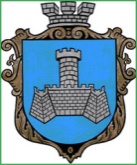 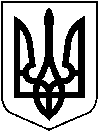 УКРАЇНАВІННИЦЬКОЇ ОБЛАСТІМІСТО ХМІЛЬНИК                                      РОЗПОРЯДЖЕННЯМІСЬКОГО ГОЛОВИвід 07  листопада  2022 р.                                                                        №479-рПро створення консультаційного пункту з питань цивільного захиступри виконавчому комітетіХмільницької міської ради     Відповідно до Кодексу цивільного захисту України, постанови Кабінету Міністрів України від 26 червня 2013 року № 444 «Про затвердження Порядку здійснення навчання населення діям у надзвичайних ситуаціях» (із змінами), наказу Міністерства надзвичайних ситуацій України від 07 червня 2011 року № 587 «Про затвердження Методичних рекомендацій щодо порядку створення, обладнання та забезпечення функціонування консультаційних пунктів з питань цивільного захисту при житлово-експлуатаційних організаціях та сільських (селищних) радах», керуючись ст.ст. 42, 59 Закону України «Про місцеве самоврядування в Україні»:         1. Створити консультаційний пункт з питань цивільного захисту при виконавчому комітеті Хмільницької міської ради в приміщенні Управління «Центр надання адміністративних послуг» Хмільницької міської ради.         2. Затвердити Положення про консультаційний пункт з питань цивільного захисту при виконавчому комітеті Хмільницької міської ради. (Додаток).         3. Відділу цивільного захисту, оборонної роботи та взаємодії з правоохоронними органами міської ради:         3.1 Підготувати та подати пропозиції щодо матеріально-технічного забезпечення діяльності консультаційного пункту з питань цивільного захисту при виконавчому комітеті Хмільницької міської ради.         3.2 Розробити та затвердити організаційну та плануючу документацію консультаційного пункту з питань цивільного захисту при виконавчому комітеті Хмільницької міської ради, у відповідності до Положення про  консультаційний пункт з питань цивільного захисту при виконавчому комітеті Хмільницької міської ради.         3.3 Спільно зі старостами старостинських округів облаштувати та розмістити в адміністративних приміщеннях старостинських округів Хмільницької міської територіальної громади   інформаційно-довідкові куточки з питань цивільного захисту.         4. Начальнику відділу цивільного захисту, оборонної роботи та взаємодії з правоохоронними органами міської ради,  начальнику Управління «Центр надання адміністративних послуг» Хмільницької міської ради:         4.1 Подати пропозиції щодо  призначення особи, відповідальної за роботу консультаційного пункту.         4.2 Укомплектувати консультаційний пункт консультантами - активістами на громадських засадах з числа ветеранів системи цивільного захисту, викладачів цивільного захисту та безпеки життєдіяльності, працівників правоохоронних органів, медичного персоналу, а також студентів старших курсів закладів вищої освіти та інших громадян, які раніше успішно пройшли повний курс навчання з питань цивільного захисту та безпеки життєдіяльності та мають необхідну підготовку. Організувати навчання посадових осіб, відповідальних за організацію роботи консультаційних пунктів.         4.3 Навчання населення не зайнятого у сферах виробництва та обслуговування   здійснювати шляхом забезпечення умов для самостійного вивчення посібників, пам'яток, іншого друкованого навчально-інформаційного матеріалу, перегляду та прослуховування спеціальних відео- та аудіоматеріалів, розповсюдження серед населення різного виду рекомендацій, пам'яток тощо, а при необхідності - надання індивідуальних консультацій про стан захисту, методи та способи забезпечення безпеки людей у надзвичайних ситуаціях за місцем їх проживання.         4.4  Організувати взаємодію з НМЦ ЦЗ та БЖД Вінницької області щодо надання їх педагогічними працівниками постійної консультаційно-методичної допомоги Управлінню «Центр надання адміністративних послуг» Хмільницької міської ради при створенні консультаційних пунктів, розробленні для них документації, наочних просвітницько-інформаційних матеріалів та організації роботи з консультування населення.         4.5 Забезпечити подання звітних документів   до Департаменту  з питань оборонної роботи, цивільного захисту та взаємодії з правоохоронними органами Вінницької обласної військової адміністрації за формою, змістом та у терміни, які встановлено Табелем термінових та строкових донесень з питань цивільного захисту (додаток 5 до форми 7/1 НН).         5. Контроль за виконанням цього розпорядження покласти на заступника міського   голови   з   питань    діяльності   виконавчих   органів   міської  ради Загіку В.М.         Міський голова                                              Микола ЮРЧИШИН            С. Маташ           В. Загіка           А. Підгурський          В. Коломійчук          Н. Буликова           В. Забарський  